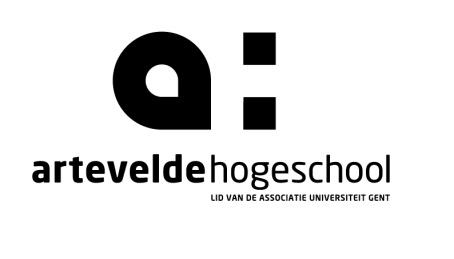 Academiejaar: 2016-2017DEEL 1DoelenDe stage in het eerste leerjaar maakt deel uit van het opleidingsonderdeel ‘eerste leerjaar’ en is bedoeld om inzichten uit de theorielessen vaardig te leren toepassen.Op de hogeschool heeft de student les gekregen over aanvankelijk lezen, aanvankelijk rekenen en aanvankelijk schrift. Hij is ook ingeleid in de specifieke didactische aanpak voor een eerste leerjaar van godsdienst, WO/thematisch werken, muzische integratie en taalinitiatie/talensensibilisering. Hij werkte rond de overgang kleuter-/lager onderwijs, onthaal, zelfstandig werk (kieskast, takenbord, hoekenwerk,…), ICT, enz.Kortom: in theorie is hij voorbereid op deze cruciale stageperiode. We verwachten daarom dat de student maximaal oefent en dat hij alle lessen geeft en bijgevolg ook voorbereidt.Planning en programmaDeze stageperiode bestaat uit vier onderdelen: observatie/participatie, voorbereiding, actieve stage en terugkommoment.Observatie/participatie (een dag in de derde kleuterklas en vier en een halve dag in het eerste leerjaar)13/10, 20/10, 27/10, 28/10, 10/11 en 14/11 (halve dag) 2016. Tijdens deze observatie- en participatiedagen krijgt de student een idee van de doorgaande lijn tussen de derde kleuterklas en het eerste leerjaar. Hij vormt zich een algemeen beeld van de wijze waarop de mentor de klas pedagogisch, didactisch en organisatorisch runt op dit moment van het schooljaar.

Tijdens de participatiedag in de derde kleuterklas zal de student het typische van het kleuteronderwijs in de stage exploreren door:observatie van de kleuterleid(st)erobservatie van de kleuters bij hun activiteitenhet voeren van gesprekken met de kleuterleid(st)erhet bekijken van de klasinrichting en het materiaaldirect contact met de kleutersparticipatie aan de activiteiten van de kleuters…
De student krijgt hiervoor een kijkwijzer (te downloaden van Chamilo). Die helpt hem om zicht te krijgen op een aantal aspecten van goed kleuteronderwijs , zoals dat in de lessen is uiteengezet. Het is een geheugensteun om aandacht te hebben voor de concrete kenmerken van de vier evenwaardige ervaringssituaties en voor hoe de kleuterleid(st)er via de inrichting van zijn/haar klas, zijn/haar activiteitenaanbod en zijn/haar begeleiding elke kleuter in zijn totale persoonsontwikkeling probeert te stimuleren.Het is zeker niet de bedoeling dat de student de hele dag passief op een stoel(tje) zit om deze kijkwijzer in te vullen, maar wel dat hij  aan de activiteiten participeert. Zo zal hij aan den lijve ervaren wat de activiteiten inhouden en betekenen. ’s Avonds schrijft hij zijn ervaringen neer in de kijkwijzer en op aanvullende  A4’tjes. Hij hoeft de ingevulde kijkwijzer niet aan de mentor af te geven, maar wel op het examen. Het is daarenboven een hulp om de vragen op het examen rijker te kunnen beantwoorden. Voorbereiding (van 31 oktober tot en met 4 november, 14 november (namiddag) en 15 november 2016) De student krijgt voldoende tijd om zich op de actieve stage voor te bereiden. Het voorbereiden van de  lessen vraagt wel vooraf een duidelijk zicht op kinderen. Tijdens de participatie- en voorbereidingstijd wordt van de student verwacht dat hij in overleg met de mentor de beginsituatie van de individuele leerlingen verkent.Anderzijds zal hij ook aandacht hebben voor de methodische aspecten eigen aan de lees-, schrift- en rekenmethode die de mentor gebruikt. Daarom is het aangewezen dat de student de verschillende lestypen aanvankelijk rekenen, aanvankelijk lezen en aanvankelijk schrift - die hij in de loop van de stage zal geven – zo veel mogelijk vooraf kan observeren.In de opleiding is het immers onmogelijk alle bestaande reken-, lees- en schriftmethodes te behandelen. Wij kunnen de student alleen via enkele exemplarische demonstratielessen  algemene vakdidactische principes en kenmerken van deze aanvankelijke technieken meegeven.Actieve stage (16 november tot en met 29 november 2016)De student geeft alle lessen zodat hij maximaal kan oefenen. Als de mentor echter van mening is dat hij meer gebaat is met een extra observeermoment, dan mag de mentor dat zeker inlassen. Sommige studenten zullen zeker nog baat hebben bij een goede demonstratie van de klasmentor. Verder zet de student volgende activiteiten op: Onthaal. Zelfstandig werk m.i.v. differentiatie via een kieskast, een takenbord of hoekenwerk. Hierbij heeft hij oog voor integratie van educatieve software en leerspelen.Minstens 5 keer gebruikmaken van een handpop.Aanleggen van een ‘muzisch koffertje’, waarmee hij tien muzische integratieactiviteiten ontwikkelt.Voor het leergebied WO:  thematisch werken en vanuit de beleving en waarneming vertrekken. Het kan om een volledig door de student uitgewerkt thema gaan, maar evengoed kan worden ingespeeld op het lopende thema. Binnen het thema wordt een waarnemingsactiviteit geïntegreerd en/of gewerkt aan het domein ‘techniek’.Taalinitiatie/talensensibilisering.Als de mogelijkheid zich voordoetIn de mate van het mogelijke vragen we dat de student kan deelnemen aan een personeelsvergadering, een oudercontact, een overleg met een parallelleerkracht, een werkgroepvergadering (waar ook de mentor in zit)… We verwachten nog niet dat de student de klasagenda van de mentor zelfstandig invult.Video-opdrachtDe student filmt zichzelf terwijl hij lesgeeft. Hij kiest voor een waardevol lesmoment waarbij de aan bod gekomen didactiek gedemonstreerd wordt. De opname beperkt hij tot een kleine 15 minuten. Hij vraagt vooraf toestemming aan de directeur en zijn klasmentor. Het is de bedoeling dat de camera vooral op de student gericht is, en minder op de leerlingen. Hij gebruikt hiervoor een eigen filmtoestel op ministatief (fototoestel met opnamefunctie, digitaal videocameraatje, smartphone, ...). De student test vooraf zijn toestel. Hij registreert achteraf ook zijn opname. De student volgt de instructies omtrent deze opdracht via de site: http://olofilmbegeleiding.weebly.com/Digitaal bordAls de student binnen de context van deze stage kan beschikken over een digitaal bord,  verwachten we ook dat hij dit integreert in zijn didactisch handelen.  Tijdens de observatie- en participatiedagen vragen we aan  de mentor om de student te introduceren in de hardware, de beschikbare digitale bordboeken en eventueel in de bordsoftware die gebruikt wordt in de klas.Vanuit de opleiding zorgen wij ervoor dat alle studenten gratis toegang hebben tot de online bordsoftware Prowise Presenter Pro (en Gynzy). Deze bordsoftware kan op elk type bord gebruikt worden mits internetaansluiting (webbased, geen installatie nodig, bordonafhankelijk). De student kreeg tevens vanuit de opleiding de nodige achtergrondinformatie om zich op zelfstandige basis te bekwamen in deze vaardigheid aan de hand van een ondersteunende website: http://digitaalbord.weebly.com/We verwachten dan ook dat hij deze tools gebruikt. Het gebruik van het digitale bord mag zich niet beperken tot de bordboeken, er dienen volwaardige digitale bordlessen te worden ontworpen.MentorenbijeenkomstAlle klasmentoren 1ste leerjaar worden uitgenodigd op vrijdag 18 november 2016 tussen 10 uur en 14.30 uur. We zullen daartoe aan de student vragen om het persoonlijk e-mailadres van de klasmentor te registreren zodat wij de uitnodiging voor deze bijeenkomst ook persoonlijk naar de mentor kunnen sturen. Op het moment van deze bijeenkomst neemt de student de klas over. Deze bijeenkomst is niet verplicht, maar wel interessant omdat we een evaluatie willen opzetten over de inhoud en organisatie van de stage 1ste leerjaar. In het kader hiervan vinden we de stem van de klasmentor bijzonder belangrijk. Lessen voorbereidenOp dit moment van de opleiding moet de student alle lessen nog schriftelijk voorbereiden. Hij gebruikt hiervoor het beschikbare digitale formulier. We vragen dat de voorbereidingen zorgvuldig en volledig zijn, d.w.z. met nauwkeurig ingevulde rubrieken, een overzichtelijke lesstructuur, timing per fase en uitwerking van de lesfasen. Het spreekt voor zich dat de uitwerking van de lesfasen beknopt genoteerd mag worden. Na het realiseren van elke les vult de student met de hand achteraan de rubriek ‘evaluatie’ in. Bij acht lessen naar keuze vult hij dit in volgens het principe van ‘Geef 8!’:Hij noteert beknopt en zakelijk, maar in volzinnen minstens een voorbeeld van wat hij goed deed in zijn les en legt uit waarom. Hij noteert minstens een voorbeeld van wat niet goed ging. Waarom was dat/Hoe kwam dat? Doe een verbetervoorstel. De voorbeelden die hij geeft, zijn van didactische, pedagogische en/of organisatorische aard - zie document ‘leerlijn schrijven’.Hij kleeft op deze 8 lesvoorbereidingen een post-it met daarop ‘Geef 8!’ zodat de stagebegeleider deze lessen makkelijk herkent.Het bordschema moet steeds worden bijgevoegd.De oefeningen die in de les gemaakt worden, moeten opgelost bij de voorbereidingen steken.De student geeft zijn voorbereidingen (minstens) drie werkdagen voor de realisatie van de les aan de klasmentor af, tenzij door de mentor anders aangegeven en verwacht. Het is de bedoeling dat de mentor vooraf op de voorbereiding bedenkingen en tips noteert met het oog op een goede lesrealisatie.Stagemap De stagemap bestaat uit twee delen:
Deel 1: identificatiegegevens, stagegids, persoonlijke notities en weekroosters.Deel 2: alle voorbereidingen van activiteiten/lessen.
De stagemap ligt steeds achteraan ter beschikking van klasmentor en stagebegeleider. De stagemap bevat naast de lessen van de dag zelf, ook alle voorbereidingen van de lessen die al eerder tijdens de stageperiode gegeven zijn en deze voor de volgende drie lesdagen.Na het beëindigen van de stage schrijft de student een zelfevaluatie in het voorziene sjabloon. De stagemap wordt ingediend in het postvak van de stagebegeleider op maandag 12 december 2016.Begeleiding in de stageschool
Vanuit de stageschool wordt de student begeleid door de klasmentor.De student voorziet zelf een begeleidingsschrift. In dit begeleidingsschrift kan de mentor de dagelijkse begeleiding van de student mee vormgeven: de mentor kan er allerhande tips, bedenkingen, aanmoedigingen, waarderingen kwijt over de opgezette activiteiten zodat de ontwikkeling van het lesgeven duidelijk wordt voor alle betrokken partijen. Elke ochtend geeft de student zijn begeleidingsschrift af aan de klasmentor. De student en wijzelf zouden het erg op prijs stellen als de mentor op het einde van de dag een gesprek heeft met hem over de stage van de voorbije dag. Zowel positieve als negatieve punten kunnen besproken worden. Ook algemene omgangsvaardigheden en competenties die niet rechtstreeks met het lesgeven te maken hebben, kunnen aan bod komen. Het lijkt ons ook aangewezen om samen de volgende dag te overlopen. Op het einde van de periode maakt de mentor op het ‘Synthesedocument stage  eerste leerjaar voor de  klasmentor’ een synthese van de feedback en geeft hij aan in welke mate de student de verschillende competenties beheerst. Hij bespreekt dit met de student en geeft eveneens aan wat volgens hem de werkpunten in de toekomst zijn. Deze informatie helpt de student en zijn stagebegeleider om verder gericht aan de competenties te werken. Aangezien het eerste leerjaar voor de student een volledig nieuwe stagecontext is (jonge kinderen, specifieke didactiek) worden de competenties van de functionele gehelen 1  t.e.m. 4 nog eens specifiek op de aanvankelijke didactieken getoetst. Deze informatie is uiterst belangrijk voor onze evaluatie van de prestaties van de student. De functionele gehelen 5 t.e.m. 10 worden niet mee beoordeeld, maar alle info daaromtrent kan zeker nuttig zijn bij de begeleiding van het leerproces van de student.Mogen wij aan eventuele duo-partners vragen dat zij in overleg het synthesedocument invullen om te voorkomen dat belangrijke informatie over bepaalde leergebieden verloren zou gaan.Is er in de school een schoolmentor, dan kan die de student samen met de klasmentor ondersteunen. Daarnaast is de schoolmentor ook de aangewezen persoon om de student wegwijs te maken in de schoolcontext.Begeleiding in de opleidingElke student heeft een  stagebegeleider die de student van nabij volgt in zijn groei naar startbekwaam leraarschap. Een stagebezoek is slechts een van de vele contacten tussen de student en zijn begeleider. Het stagebezoek is voor ons heel belangrijk om met de klasmentor te kunnen overleggen. Het stagebezoek wordt in onze opleiding opgevat als een begeleidingsmoment  en niet als een uniek controle- of beoordelingsmoment.Beoordeling opleidingsonderdeel eerste leerjaarDe evaluatie bestaat uit 4 delen: stage, assessment 'diverse didactieken', schriftelijk examen aanvankelijk lezen, schriftelijk examen aanvankelijk rekenen. Hierbij geldt volgende quoteringsregel: ‘als de student voor 2 van de 4 onderdelen (stage; assessment; schriftelijk aanvankelijk lezen; schriftelijk aanvankelijk rekenen) een tekort heeft, kan hij niet meer slagen voor het opleidingsonderdeel 1ste leerjaar. Hij krijgt dan maximaal score 8.' Elk onderdeel telt voor 25% van de punten.Het onderdeel stage is niet herkansbaar. Het resultaat van de stage 1ste leerjaar uit de eerste examenperiode (1ste examenkans) blijft behouden voor de 2de examenkans.Het is de verantwoordelijkheid van de opleiding om de quotering voor stage 1ste leerjaar te bepalen. Voorwaarden om in aanmerking te komen voor een beoordeling:
het programma is gerealiseerd;de stagemap is samengesteld volgens de richtlijnen en is op de afgesproken datum ingediend. 
Na afronding van de stage beoordeelt de stagebegeleider in welke mate de student de opgelijste competenties heeft bereikt. Om die eindbeoordeling correct te doen, kan de stagebegeleider zich baseren op volgende bronnen: De inhoud van de stagemap (deel 1 en deel 2),Gesprekken en e-mailverkeer met de student, schoolmentor, klasmentor(en) en de directie van de stageschool,De realisatie van het stageprogramma in de stageklas/-school en de mate waarin de student getoond heeft de competenties bereikt te hebben. Welke domeinspecifieke leerresultaten komen in aanmerking?Voor stage 1ste leerjaar worden deze domeinspecifieke leerresultaten (DLR) beoordeeld: 1, 2, 3, 4, taal en attitudes.Deze DLR zijn gelinkt aan de decretaal omschreven basiscompetenties. In de opleiding hebben we deze basiscompetenties verder vertaald in concrete gedragingen. Een overzicht daarvan vindt de student in het synthesedocument van de klasmentor en digitaal op Chamilo. Beoordelingsnormen per leerresultaatVoor elk DLR krijgt de student van de stagebegeleider een - - (strikt onvoldoende),  - (onvoldoende),  + (voldoende/goed), ++ (zeer goed) of +++ (uitstekend). De onderliggende competenties, opgelijst in het synthesedocument van de klasmentor, verduidelijken welk gedrag we per DLR verwachten. Hetzelfde doet de stagebegeleider voor taal en attitudes. Het is mogelijk dat de student nog niet alle onderliggende competenties verworven heeft. Dan kan hij toch nog een + halen voor een DLR. Er is dus enige compensatie mogelijk. Quoteringsnormen voor de totaalbeoordelingDe beoordeling per DLR wordt omgezet in een quotering voor stage. In de regel gelden onderstaande normen. De stagebegeleider kan daar van afwijken als hij van oordeel is dat, door het volgen van onderstaande normen, de quotering niet de juiste weergave zou zijn van het totaalbeeld dat hij heeft van de stage. 10*:  Bij wijze van uitzondering kan een student met één tekort op een DLR toch 10 krijgen, maar dan mag dit geen tekort zijn voor DLR1 of voor attitudes. De stagebegeleider argumenteert dan in het stagerapport waarom de student, ondanks het ene tekort, toch 10 krijgt.Stagereglement8.1 Voor studenten die wegens gewettigde afwezigheid (bv. ziekte) 1 stagedag missen:Zij moeten niets inhalen en nemen deel aan alle examens (assessment ‘diverse didactieken’ en 2 schriftelijke) zoals ze gepland zijn. 
8.2 Voor studenten die wegens gewettigde afwezigheid (bv. ziekte) 2 of meer stagedagen missen: 
Alle gemiste stagedagen moeten ingehaald worden, aaneensluitend op woensdag, donderdag en vrijdag van week 5, maandag, dinsdag en woensdag van week 6 (semesterweek) van 2017. De stage wordt gequoteerd zodra ze is ingehaald. De student kan niet deelnemen aan het assessment ‘diverse didactieken’ zolang alle gemiste stagedagen niet zijn ingehaald. Er wordt een inhaalassessment 'diverse didactieken' voorzien op vrijdag van week 6 2017.De student neemt wel deel aan de 2 schriftelijke examens in november 2016.
8.3 Voor studenten van wie de stage is stopgezet omdat ze niet in orde waren met het indienen van lesvoorbereidingen/die onvoldoende voorbereid waren: De student krijgt automatisch 0/20 voor stage en de niet gerealiseerde stagedagen mogen niet ingehaald worden. De stagebegeleider schrijft wel een rapport ter verantwoording van de 0/20.
De student neemt wél deel aan het assessment ‘diverse didactieken’ in november 2016 en aan de 2 schriftelijke examens, eveneens in november 2016.Let wel op! Bovenstaande quoteringsregel blijft gelden: ‘als de student voor 2 van de 4 onderdelen binnen het olod 1ste leerjaar (stage; assessment; schriftelijk aanvankelijk lezen; schriftelijk aanvankelijk rekenen) een tekort heeft, kan hij niet meer slagen voor het opleidingsonderdeel 1ste leerjaar. Hij krijgt dan maximaal score 8.’
8.4 Voor studenten die zelf beslisten om te stoppen met de stage om een andere reden dan ziekte:
De student krijgt automatisch 0/20 voor stage en de niet gerealiseerde stagedagen mogen niet ingehaald worden.
De student mag niet deelnemen aan het assessment ‘diverse didactieken’, noch in november 2016, noch in week 6 van 2017, noch in de 2de examenkans 2017.De student mag wel deelnemen aan de 2 schriftelijke examens zoals ze gepland zijn, maar ook hier geldt de quoteringsregel: ‘als de student voor 2 van de 4 onderdelen binnen het olod 1ste leerjaar (praktijk; assessment; schriftelijk aanvankelijk lezen; schriftelijk aanvankelijk rekenen) een tekort heeft, kan hij niet meer slagen voor het opleidingsonderdeel 1ste leerjaar. Hij krijgt maximaal score 8.’ 8.5 Wie gewettigd afwezig is bij één of beide schriftelijk examens heeft een inhaalkans op de donderdagen in week 2 of 3 van 2017.Problemen of vragenBij problemen of vragen kan de stageschool contact opnemen met de stagebegeleider of de stagecoördinator (Veerle Amelinckx, 09 234 81 21  - veerle.amelinckx@arteveldehs.be   ).DEEL 2Werkdocumenten: door de student te downloaden van Chamilo, te printen en voor te leggen aan de mentoren.Kijkwijzer observatie 3de kleuterklas Tips voor de stage 1ste  leerjaarSTAGEgids  1ste leerjaarAuteurs: Lut Van Damme, Veerle Amelinckx Bachelor in het onderwijs :  lager onderwijs18 of meerals alle DLR, taal en attitudes score ++ hebben, aangevuld met minstens één +++16 of 17als alle DLR, taal en attitudes score ++ hebben14 of 15als DLR1, DLR2, DLR3 en DLR4 score ++ hebben, aangevuld met minstens één ++ voor een ander DLR12 of 13als alle DLR, taal en attitudes score + hebben, aangevuld met minstens één ++10* of 11als alle DLR, taal en attitudes score + hebben 9als één DLR of taal of attitudes score - heeft8als twee DLR of taal of attitudes score - hebben, of één DLR of taal of attitudes score - - heeft6 of 7als meer dan twee DLR of taal of attitudes score - of - - hebben0als de student gestart is met stage maar het programma niet volledig heeft gerealiseerd of niet gestart is met stage